Publicado en Jaén el 30/04/2021 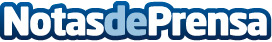 Necesito un trastero abre una delegación  de alquiler de trasteros en JaénCon esta apertura, la marca contabiliza 15 delegaciones en Andalucía y ya suma 74 franquicias abiertas en EspañaDatos de contacto:Juan Carlos MartínDepartamento de Comunicación607 999 866Nota de prensa publicada en: https://www.notasdeprensa.es/necesito-un-trastero-abre-una-delegacion-de Categorias: Franquicias Andalucia Emprendedores Logística http://www.notasdeprensa.es